__________, __________, de 20__La persona interessada Signatura _____________________________________ESCOLA DE DOCTORATTelèfon: 963983006 mail: certificats.doctorat@uv.és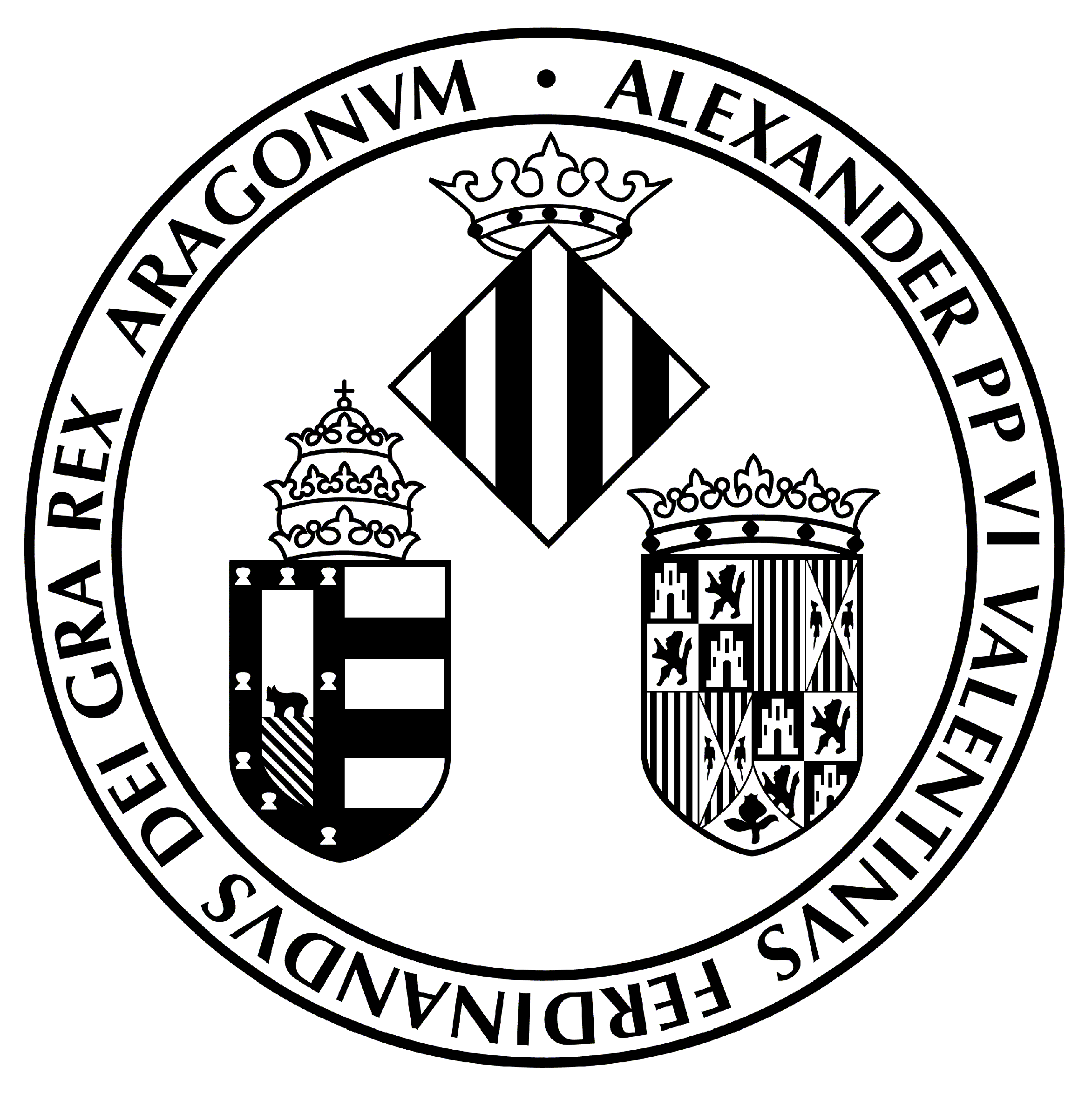 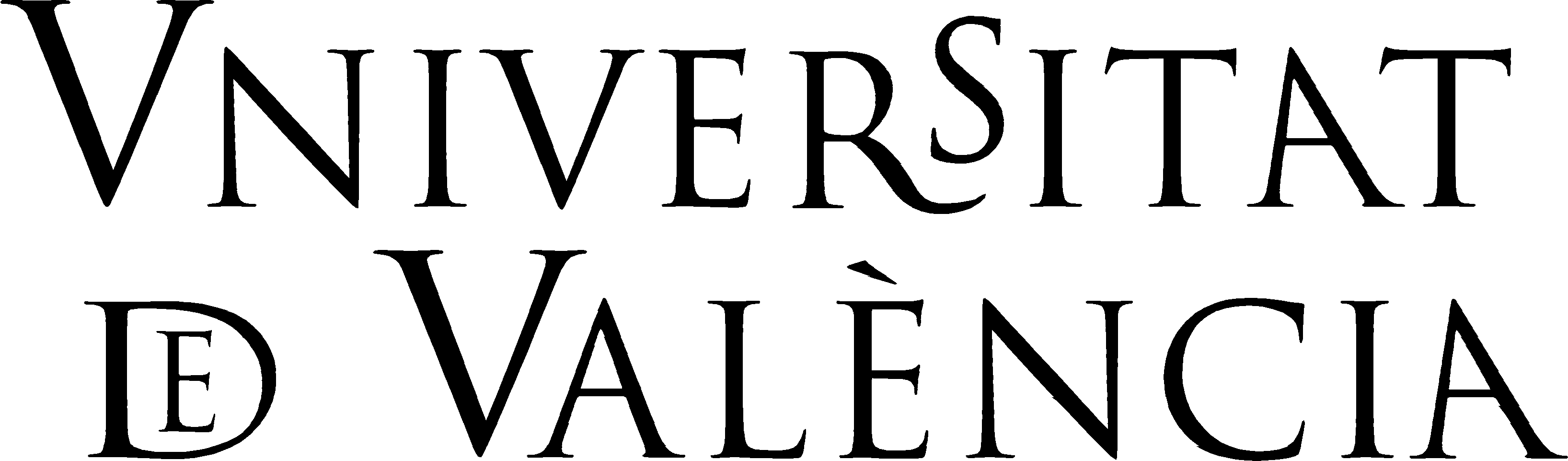 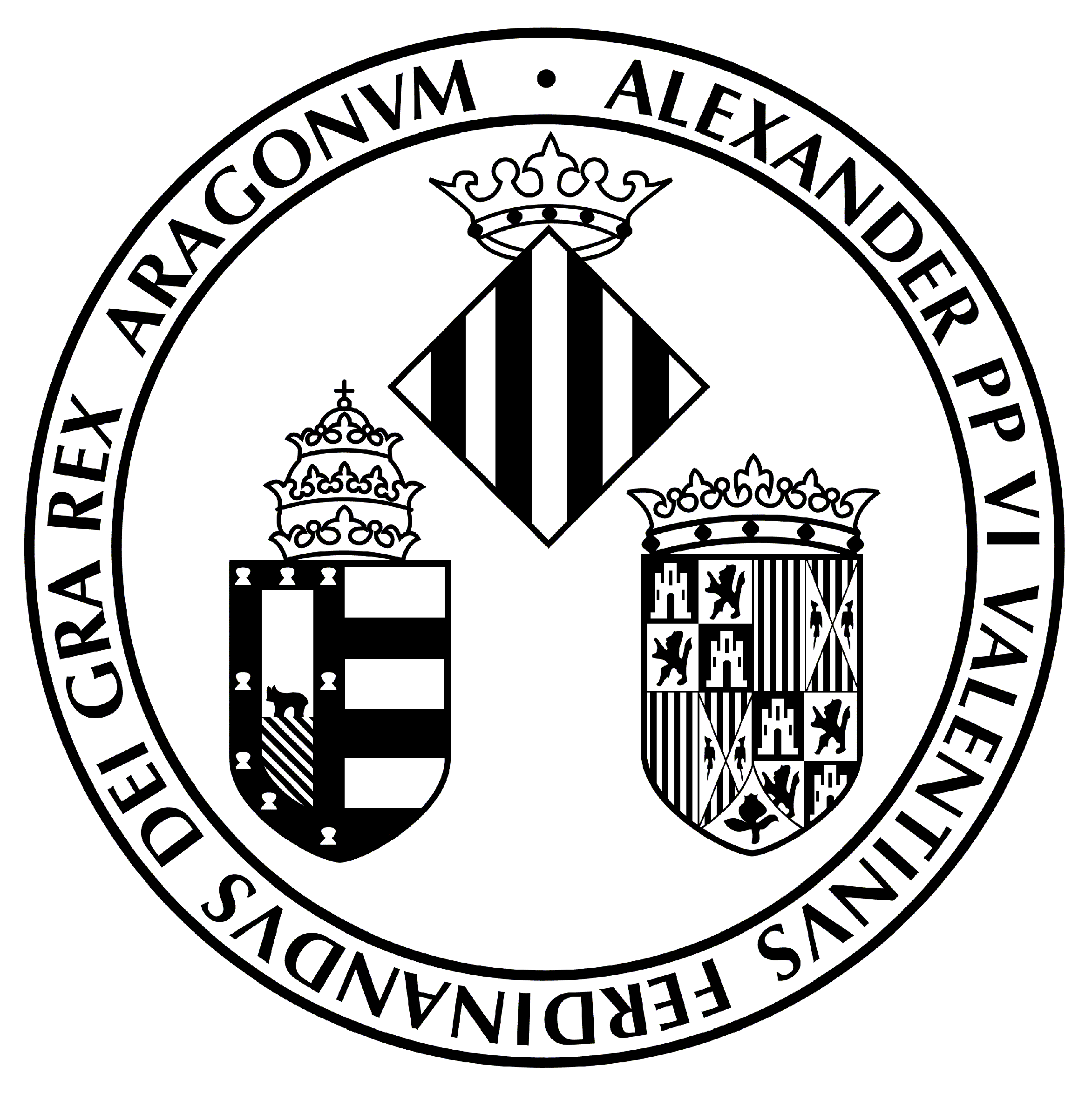 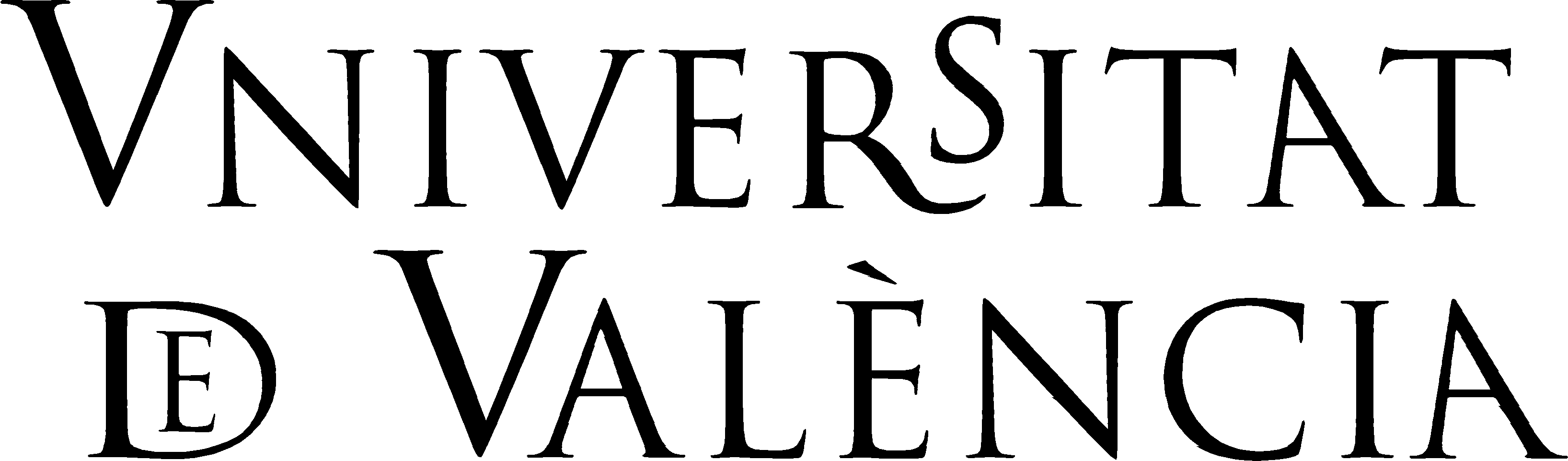 SOL·LICITUD DE TÍTOL DE DOCTORSOL·LICITUD DE TÍTOL DE DOCTORSOL·LICITUD DE TÍTOL DE DOCTORSOL·LICITUD DE TÍTOL DE DOCTORSOL·LICITUD DE TÍTOL DE DOCTORSOL·LICITUD DE TÍTOL DE DOCTORSOL·LICITUD DE TÍTOL DE DOCTORSOL·LICITUD DE TÍTOL DE DOCTORSOL·LICITUD DE TÍTOL DE DOCTORSOL·LICITUD DE TÍTOL DE DOCTORSOL·LICITUD DE TÍTOL DE DOCTORSOL·LICITUD DE TÍTOL DE DOCTORSOL·LICITUD DE TÍTOL DE DOCTORSOL·LICITUD DE TÍTOL DE DOCTORSOL·LICITUD DE TÍTOL DE DOCTORSOL·LICITUD DE TÍTOL DE DOCTOR1.- DADES PERSONALS1.- DADES PERSONALS1.- DADES PERSONALS1.- DADES PERSONALS1.- DADES PERSONALS1.- DADES PERSONALS1.- DADES PERSONALS1.- DADES PERSONALS1.- DADES PERSONALS1.- DADES PERSONALS1.- DADES PERSONALS1.- DADES PERSONALS1.- DADES PERSONALS1.- DADES PERSONALS1.- DADES PERSONALS1.- DADES PERSONALScognomscognomscognomsnomDni, Nie o Passaport Dni, Nie o Passaport Dni, Nie o Passaport NacionalitatNacionalitatNacionalitatNacionalitatNacionalitatmunicipi de naixementmunicipi de naixementmunicipi de naixementprovíncia de naixementprovíncia de naixementprovíncia de naixementprovíncia de naixementprovíncia de naixementmunicipi de naixementmunicipi de naixementmunicipi de naixementpaís de naixementpaís de naixementpaís de naixementpaís de naixementpaís de naixementdata de naixementdata de naixementdata de naixementsexesexesexesexesexe2.- DADES DOMICILI2.- DADES DOMICILI2.- DADES DOMICILI2.- DADES DOMICILI2.- DADES DOMICILI2.- DADES DOMICILI2.- DADES DOMICILI2.- DADES DOMICILI2.- DADES DOMICILI2.- DADES DOMICILI2.- DADES DOMICILI2.- DADES DOMICILI2.- DADES DOMICILI2.- DADES DOMICILI2.- DADES DOMICILI2.- DADES DOMICILIDIRECCIÓDIRECCIÓDIRECCIÓLOCALITATLOCALITATLOCALITATCP PAÍSPAÍSPROVÍNCIAPROVÍNCIAPROVÍNCIAE-mail E-mail TELÈFONTELÈFONTELÈFONTELÈFONTELÈFON3.- DADES LECTURA DE TESI3.- DADES LECTURA DE TESI3.- DADES LECTURA DE TESI3.- DADES LECTURA DE TESI3.- DADES LECTURA DE TESI3.- DADES LECTURA DE TESI3.- DADES LECTURA DE TESI3.- DADES LECTURA DE TESI3.- DADES LECTURA DE TESI3.- DADES LECTURA DE TESI3.- DADES LECTURA DE TESI3.- DADES LECTURA DE TESI3.- DADES LECTURA DE TESI3.- DADES LECTURA DE TESI3.- DADES LECTURA DE TESI3.- DADES LECTURA DE TESIPROGRAMA DE DOCTORAT  PROGRAMA DE DOCTORAT  PROGRAMA DE DOCTORAT  PROGRAMA DE DOCTORAT  PROGRAMA DE DOCTORAT  Data lectura tesiData lectura tesiData lectura tesiData lectura tesiData lectura tesiFACULTATFACULTATFACULTATFACULTATqualificacióqualificacióqualificacióqualificacióqualificacióDoctorat amb menció internacionalDoctorat amb menció internacionalDoctorat amb menció internacionalDoctorat amb menció internacionalDoctorat amb menció internacionalSSNEnvolteu el que procediscaEnvolteu el que procediscaEnvolteu el que procediscaEnvolteu el que procediscaEnvolteu el que procediscaEnvolteu el que procediscaEnvolteu el que procediscaDoctorat en cotutelaDoctorat en cotutelaDoctorat en cotutelaDoctorat en cotutelaDoctorat en cotutelaSSNUniversitat de cotutelaUniversitat de cotutelaUniversitat de cotutelaINSTRUCCIONS PER A la SOL·LICITUD I RECOLLIDA DEL TÍTOL DE DOCTORSOL·LICITUD:Dades personales:El nom i cognoms hauran d'escriure's com figuren en el DNI o passaport (en cas de ser estranger).Si el seu DNI no té el nom correctament escrit, la sol·licitud haurà d'acompanyar-se amb la partida de naixement.L'accentuació del nom i cognoms que apareixerà en el título será la mateixa  que figure en la sol·licitud, per la qual cosa  haurà d'escriure's correctament.RECOLLIDA:El títol serà recollit per la persona interessada prèvia identificació mitjançant DNI o passaport en vigor.Així mateix, el títol podrà ser arreplegat per una tercera persona, sempre que s'identifique fefaentment amb el seu DNI o passaport i estiga degudament autoritzada mitjançant poder notarial. El poder notarial haurà d'estar legalitzat o postil·lat quan siga procedent d'una entitat estrangera.El títol també podrà ser remès per correu postal prèvia petició de la persona interessada en la qual s'haurà d'especificar l'adreça per a l'enviament, que haurà de ser: En territori espanyol: qualsevol de les delegacions de Govern. A l'estranger: qualsevol seu de les ambaixades o consolats espanyols a l'estranger.Les taxes d'enviament del títol s'hauran d'abonar prèviament i ascendeixen als següents imports*:Enviament amb destinació Espanya: 15 eurosEnviament amb destinació Europa: 30 eurosEnviament amb destinació a la resta de paísos: 50 euros*LLEI 20/2017, de 28 de desembre, de la Generalitat, de taxes. Les dades personals figuren en el fitxer de gestió d'estudiants de la Universitat de València. Els drets d'accés, rectificació, cancel·lació i oposició al tractament podran exercir-se davant la Universitat de València. La informació obtinguda serà processada per a la gestió administrativa dels estudis de la Universitat de València (art. 5 Llei Orgànica de Protecció de Dades de Caràcter Personal)